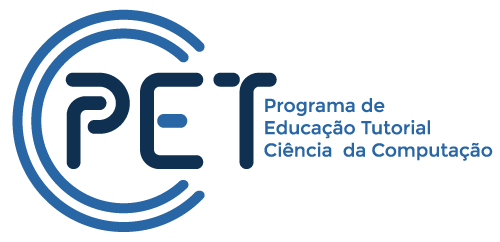 UNIVERSIDADE DO ESTADO DO RIO GRANDE DO NORTE SECRETARIA DE EDUCAÇÃO SUPERIOR / MECPROGRAMA DE EDUCAÇÃO TUTORIAL - PETUNIVERSIDADE DO ESTADO DO RIO GRANDE DO NORTE SECRETARIA DE EDUCAÇÃO SUPERIOR / MECPROGRAMA DE EDUCAÇÃO TUTORIAL - PETUNIVERSIDADE DO ESTADO DO RIO GRANDE DO NORTE SECRETARIA DE EDUCAÇÃO SUPERIOR / MECPROGRAMA DE EDUCAÇÃO TUTORIAL - PETUNIVERSIDADE DO ESTADO DO RIO GRANDE DO NORTE SECRETARIA DE EDUCAÇÃO SUPERIOR / MECPROGRAMA DE EDUCAÇÃO TUTORIAL - PETUNIVERSIDADE DO ESTADO DO RIO GRANDE DO NORTE SECRETARIA DE EDUCAÇÃO SUPERIOR / MECPROGRAMA DE EDUCAÇÃO TUTORIAL - PETUNIVERSIDADE DO ESTADO DO RIO GRANDE DO NORTE SECRETARIA DE EDUCAÇÃO SUPERIOR / MECPROGRAMA DE EDUCAÇÃO TUTORIAL - PETUNIVERSIDADE DO ESTADO DO RIO GRANDE DO NORTE SECRETARIA DE EDUCAÇÃO SUPERIOR / MECPROGRAMA DE EDUCAÇÃO TUTORIAL - PET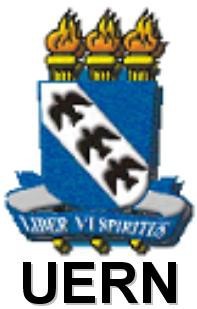 FORMULÁRIO DE INSCRIÇÃOFORMULÁRIO DE INSCRIÇÃOFORMULÁRIO DE INSCRIÇÃOFORMULÁRIO DE INSCRIÇÃOFORMULÁRIO DE INSCRIÇÃOFORMULÁRIO DE INSCRIÇÃOFORMULÁRIO DE INSCRIÇÃOFORMULÁRIO DE INSCRIÇÃOFOTO 3X4FOTO 3X4DADOS PESSOAISDADOS PESSOAISDADOS PESSOAISDADOS PESSOAISDADOS PESSOAISDADOS PESSOAISDADOS PESSOAISDADOS PESSOAISFOTO 3X4FOTO 3X4Nome:Nome:Nome:Nome:Nome:Nome:Nome:Nome:FOTO 3X4FOTO 3X4Filiação	Pai:Filiação	Pai:Filiação	Pai:Filiação	Pai:Filiação	Pai:Filiação	Pai:Filiação	Pai:Filiação	Pai:FOTO 3X4FOTO 3X4Mãe:Mãe:Mãe:Mãe:Mãe:Mãe:Mãe:Mãe:FOTO 3X4FOTO 3X4Data nascimento:	/	/Data nascimento:	/	/Sexo: ( )Masculino ( )FemininoSexo: ( )Masculino ( )FemininoSexo: ( )Masculino ( )FemininoCidade:Cidade:Cidade:Cidade:UF:CPF:CPF:CPF:CPF:Estado civil:Estado civil:Estado civil:Estado civil:Estado civil:Estado civil:Identidade:Identidade:Órgão Emissor:Órgão Emissor:Órgão Emissor:Órgão Emissor:UF:Data Emissão:	/	/Data Emissão:	/	/Data Emissão:	/	/Nome do cônjuge:Nome do cônjuge:Nome do cônjuge:Nome do cônjuge:Nome do cônjuge:Nome do cônjuge:Nome do cônjuge:Nome do cônjuge:Nome do cônjuge:Nome do cônjuge:Endereço Residencial:Endereço Residencial:Endereço Residencial:Endereço Residencial:Endereço Residencial:Endereço Residencial:Endereço Residencial:Endereço Residencial:Endereço Residencial:Endereço Residencial:Bairro:Bairro:Bairro:Bairro:Bairro:Bairro:Telefones:Telefones:Telefones:Telefones:Cidade:Cidade:Cidade:UF:CEP:CEP:E-mail:E-mail:E-mail:E-mail:Semestre de ingresso no curso:Semestre de ingresso no curso:Semestre de ingresso no curso:Semestre de ingresso no curso:Semestre de ingresso no curso:Semestre de ingresso no curso:IRA:IRA:IRA:IRA:Link do Lattes:Link do Lattes:Link do Lattes:Link do Lattes:Link do Lattes:Link do Lattes:Link do Lattes:Link do Lattes:Link do Lattes:Link do Lattes: